1111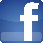 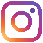 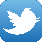 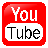 Periodo di chiusuraPeriodo di chiusuraPeriodo di chiusuraPeriodo di chiusuraPeriodo di chiusura: : DataIl Titolare/Rappresentante legale della GelateriaTimbro e Firma